How to Save Pictures onto Your Computer 如何儲存圖片在電腦上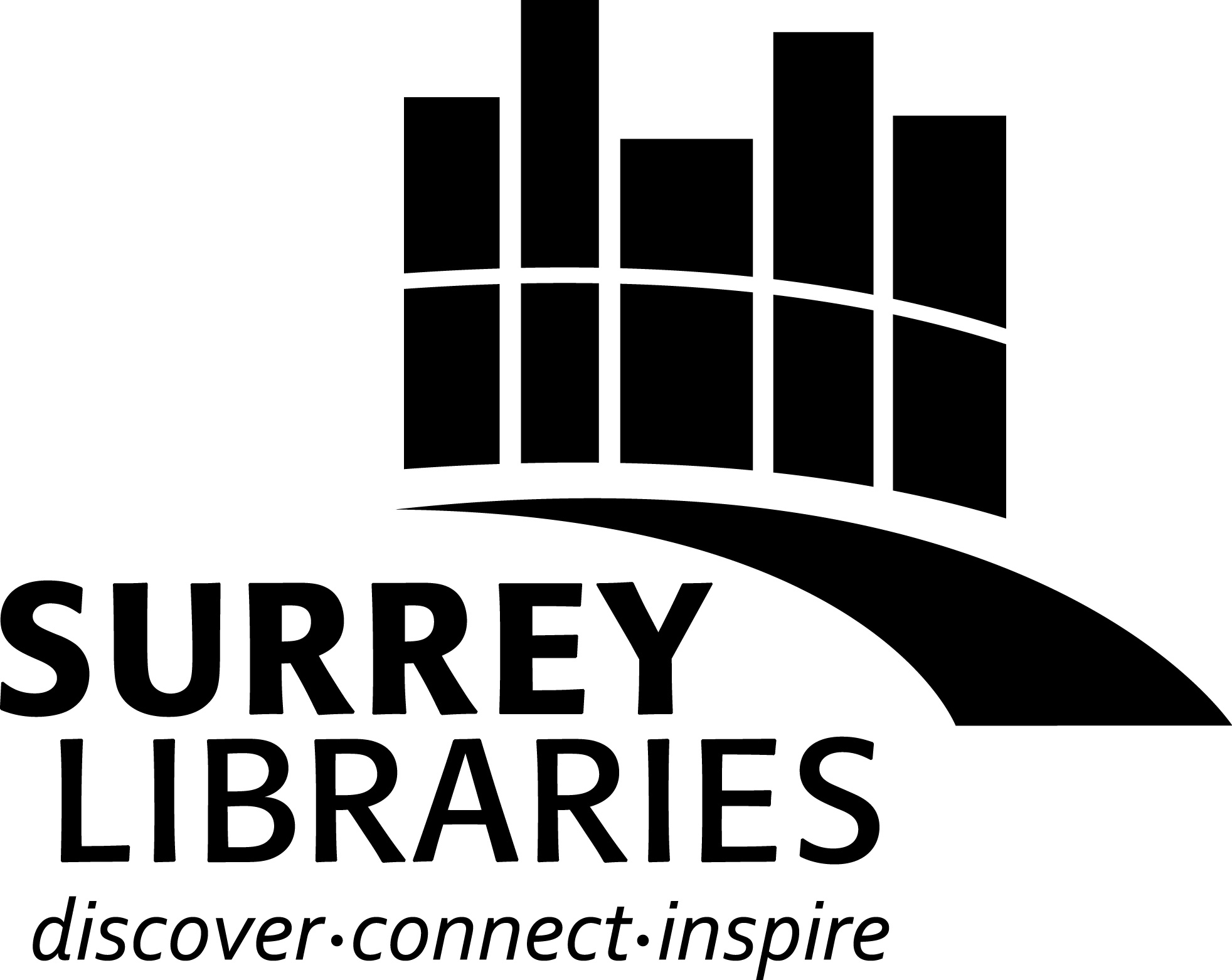 If you want to save a picture from the Internet, here is a quick guide.若您想要把在網絡上找到的圖片儲存在您的電腦上，以下是個簡單的操縱指導。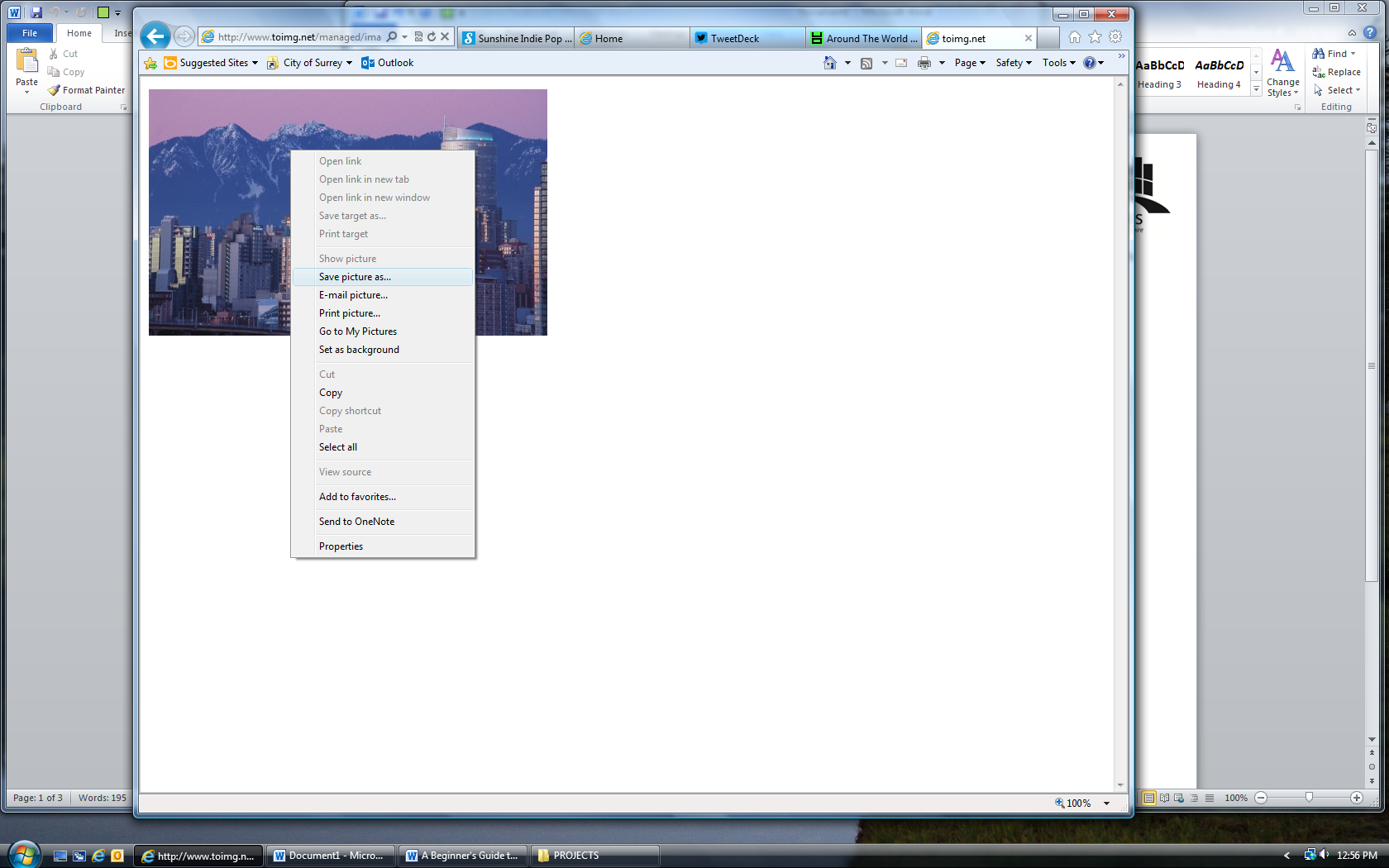 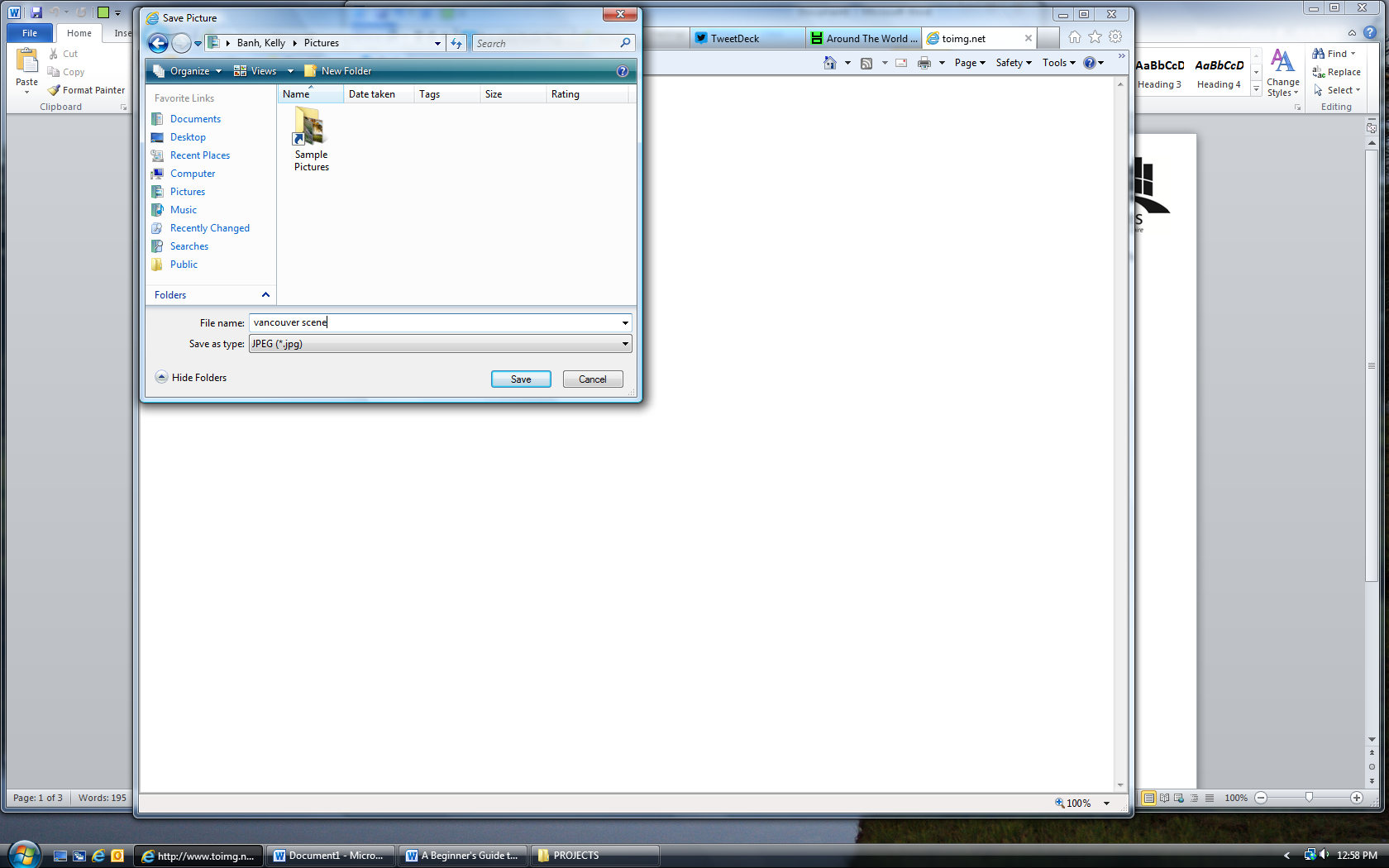 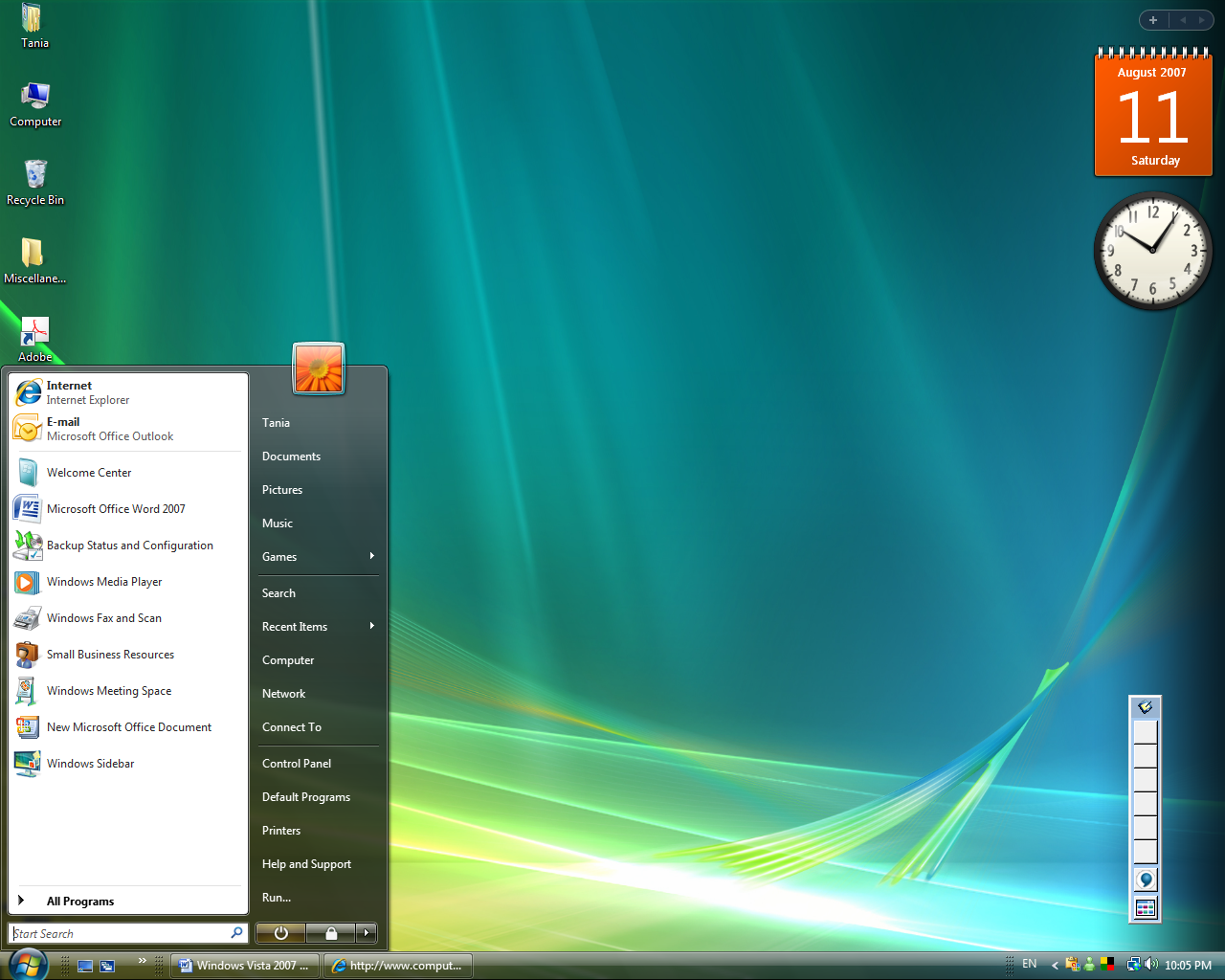 